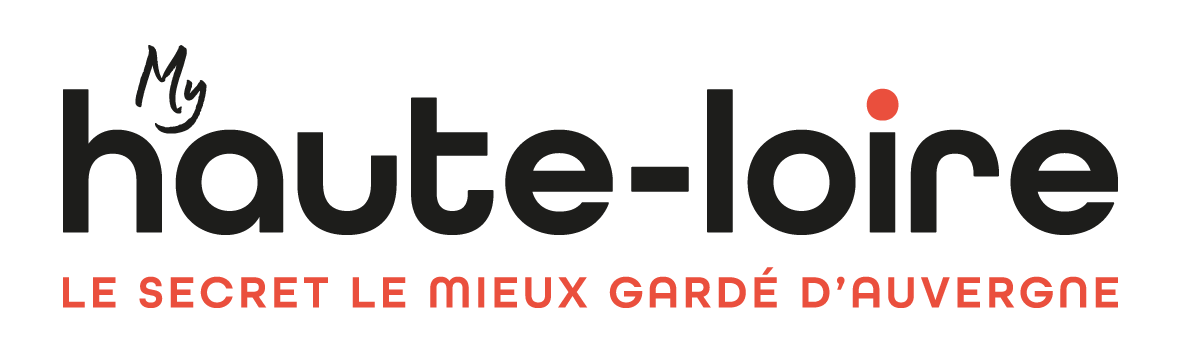 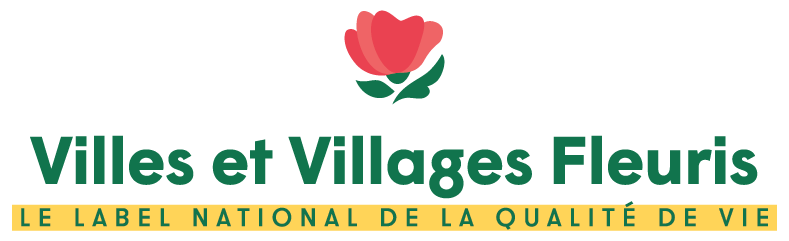 FICHE DE CANDIDATURE 2024Monsieur/Madame le/la Président(e), Je vous prie de trouver ci-après la candidature de ma commune au label « Villes et Villages Fleuris ».Fait à ____________________________ le ____________________Les renseignements contenus dans ce dossier sont destinés à l’usage exclusif des organisateurs du label « Villes et Villages Fleuris ».A adresser à :Maison du Tourisme Haute-Loire Muriel Roiron 1 Place Monseigneur de Galard 43000 LE PUY EN VELAY 04 71 07 41 65 – mroiron@myhauteloire.frAvant le mercredi 25 mai 2024La candidature au label est gratuite*Le règlement national est téléchargeable sur le site internet du label : www.villes-et-villages-fleuris.com  MairieNom de la commune : ____________________________________________Adresse : ______________________________________________________Code postal : ___________________________________________________Tél : __________________________________________________________Courriel : ______________________________________________________Nom du Maire : _________________________________________________Nom du Maire-adjoint en charge des espaces verts : ____________________________________________________Nom du responsable des espaces verts : _____________________________________________________________Tél. : _________________ Portable : ___________________ Courriel : ___________________________________*L’adhésion devient obligatoire à partir de la labellisation « 1 Fleur » et donne notamment accès à des outils de communication et à un accompagnement personnalisé de la part du réseau « Villes et Villages Fleuris ».Informations générales :Population (dernier recensement) : __________________________________________________________Surface du territoire communal : ________________________________________________________________La commune était-elle inscrite en 2023 ?	 	Oui 		Non Les objectifs :Description des principaux objectifs de la démarche (valorisation du cadre de vie, développement de l’attractivité touristique, préservation de l’environnement…) : ________________________________________________________________________________________________________________________________________________________________________________________________________________________________________________________________________________________________________________________________________________________________________________La stratégie :La démarche de valorisation (description sommaire du projet de valorisation du territoire municipal) : ________________________________________________________________________________________________________________________________________________________________________________________________________________________________________________________________________________________________________________________________________________________Les moyens :- Budget consacré au végétal et aux aménagements paysagers : ________________________________- Nombre de personnes employées aux espaces verts (le cas échéant) : _______________________- Le personnel technique bénéficie-t-il de formations ?	Oui 		Non - Participation des bénévoles ?				Oui 		Non La gestion :- La commune a-t-elle élaboré un plan de gestion des espaces verts ?		Oui 		Non - Un plan de désherbage ? 							Oui 		Non - Un plan de gestion du patrimoine arboré ? 					Oui 		Non La communication et l’animation :- La commune organise-t-elle des événements sur le thème du végétal ?		Oui 		Non - La commune organise-t-elle un concours des maisons fleuries : 			Oui 		Non - La commune communique-t-elle sur son patrimoine paysager ? 			Oui 		Non - Si oui, de quelle manière ? 										Inscription de la commune à un ou à des prix départementaux :__________________________________________________________________________________________________________________________________________________________________________________________________________________________________________________________________